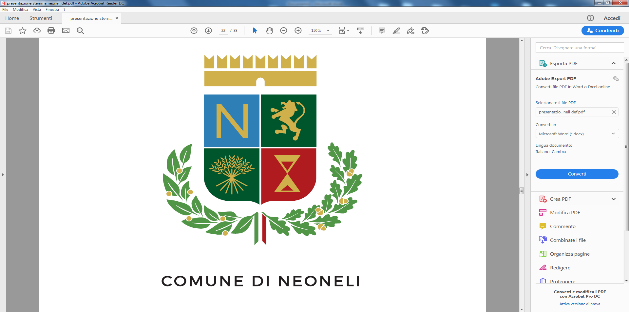       Provincia di OristanoVia Roma n. 83 ------- Tel. 078367747 ----- email: sociale@comune.neoneli.or.it --- pec: ufficioassistentesociale.neoneli@pec.itAREA AMMINISTRATIVA/SOCIO-CULTURALEMODULO COMUNICAZIONE DATI PER ATTIVAZIONE PUNTO PRELIEVI._l_ sottoscritt_ ____________________________________________________Nat_ a __________________________ prov. _______ il ___________________C.F. __________________________ TEL/. CELL. __________________________DICHIARA DI BENEFICIARE DELLE SEGUENTI PRESTAZIONI SANITARIE ED ESAMI:PT (TEMPO DI PROTROMBINA)ESAMI EMATOCHIMICI DI ROUTINEASSISTENZA DOMICILIARE INTEGRATA (ADI)ALTRO ____________________________________________________________________________________________________________________________________________________________________________________________________________________________________________________________Allega documento d’identità.Neoneli, ______________				firma_______________________________________________